The public will be able to view the meeting on San Juan County’s Facebook live and Youtube channelAudio: https://www.utah.gov/pmn/files/1110877.MP3Video: https://www.youtube.com/watch?v=EVfc0l0cWMgCALL TO ORDERTime Stamp 0:00:09 (audio) & 0:09:54 (video)Commission Chair Jaime Harvey called the meeting to order at 9:09 am.ROLL CALLTime Stamp 0:00:29 (audio) & 0:10:14 (video)PRESENTCommission Chair Jaime HarveyCommission Vice Chair Silvia StubbsCommissioner Bruce AdamsSTAFFMack McDonald, County Administrative Officer, CAOBrittany Ivins, County AttorneyLyman W. Duncan, Clerk/AuditorAGENDA ITEMS1.	Presentation for Pilot Project Report - San Juan County, Jail by Dr. Sam ArungwaTime Stamp 0:00:42 (audio) & 0:10:37 (video)Dr. Sam Arungwa, Assistant Professor at Utah Tech and an Inmate Correction Specialist,  presented the Prevention Science Correction Program (PSCE) for state inmates incarcerated in the county facility. He has two goals today, first to maximize awareness, and second to raise their level of support for the program. The program helps inmates work toward higher education. The program will help reduce crime, disease, and poverty in their lives. Dr. Sam Arungwa wants to start a pilot program in the county detention facility. The purpose is to reduce the cycle of recidivism within the county inmates. Hopefully, the program will be to change their lives in a positive manner. 2.	Administrative Updates and DiscussionTime Stamp 1:23:38 (audio) & 1:33:23 (video)Mack presented the administrative updates with the commission. Mack spoke about the county retirement (URS) contributions and the 2024-25 changes. He also spoke about overnight rentals and the ambulance contracts with Monticello, Blanding, and Bluff.ADJOURNMENTTime Stamp 1:50:01 (audio) & 1:59:46 (video)Motion to adjourn:Motion made by Commission Vice Chair Stubbs, Seconded by Commissioner Adams,Voting Yea: Commission Chair Harvey, Commission Vice Chair Stubbs, Commissioner Adams*The Board of San Juan County Commissioners can call a closed meeting at any time during the Regular Session if necessary, for reasons permitted under UCA 52-4-205*All agenda items shall be considered as having potential Commission action components and may be completed by an electronic method **In compliance with the Americans with Disabilities Act, persons needing auxiliary communicative aids and services for this meeting should contact the San Juan County Clerk’s Office: 117 South Main, Monticello or telephone 435-587-3223, giving reasonable notice**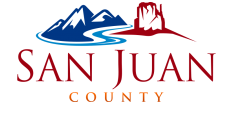 Board of Commissioners Work Session Meeting117 South Main Street, Monticello, Utah 84535. Commission ChambersApril 16, 2024 at 9:00 AMMinutesAPPROVED:DATE:San Juan County Board of County CommissionersATTEST:DATE:San Juan County Clerk/Auditor